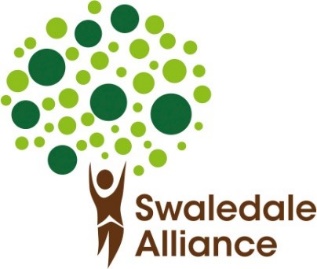 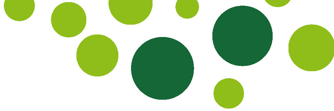 Applying Metacognative Minds CPD – Pre delivery questionnaire
The Swaledale Alliance Metacognition SLE team are able to offer varying levels of CPD depending on how familiar your staff are with metacognitive teaching. i.e. Half-day introductory session to metacognition that will include some initial starting point resources.A full day session which would include an introduction (or planning from the point at which you are with metacognition) followed up with time to support teachers with planning. This would allow staff to work collaboratively with metacognition SLE.Please note that examples of planning will primarily centred in maths, as this is where most experience was gained in the SSIF project. However, SLE would share some planning for other areas of the curriculum. To support the facilitators in tailoring the training to your school’s specific needs please complete the questions below.How Far are you as a school with introducing metacognition to your staff and pupils?What are your expectations for your staff? What do you wish to gain from metacognition training?Have you or your staff previously attended related metacognitive training?